Skin Structure Labeling				Name _______________________________Label the hypodermis, dermis, epidermis, blood vessels, hair, hair follicle, pore, arrector pilli muscle, nerve endings, sebaceous gland, and sweat gland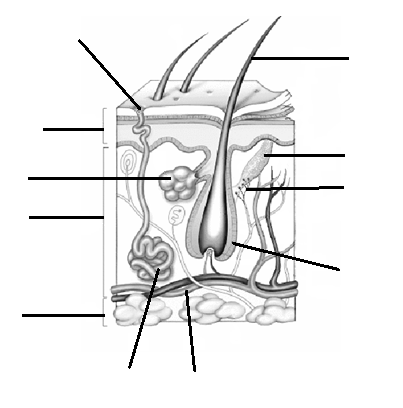 